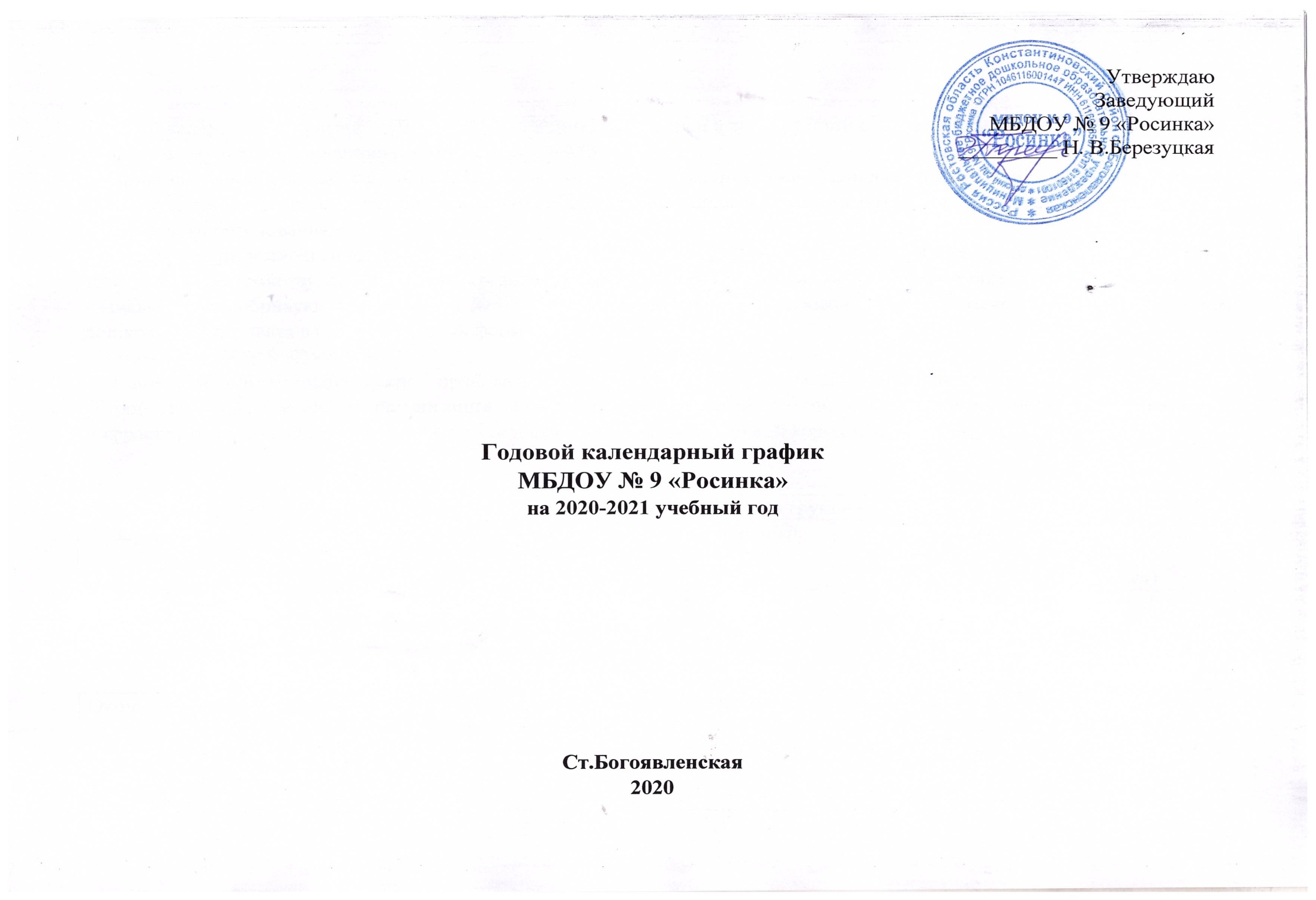 Годовой календарный график    МБДОУ № 9 «Росинка» составлен в соответствии с нормативными документами:- Законом РФ «Об образовании» от 29.12.2012г. № 273;- Приказа Минобрнауки от 30.08.2013г. № 1014 «Об утверждении Порядка организации и осуществления образовательной деятельности по основным общеобразовательным программам – образовательным программам дошкольного образования»;- Санитарно-эпидемиологическими правилами и нормативами СанПин 2.4.1.3049-13 «Санитарно-эпидемиологические требования к устройству, содержанию и организации режима работы в дошкольных организациях»;- Письмом Минобрнауки от 14.03.2000 № 65/23-16 «О гигиенических требованиях к максимальной нагрузке на детей дошкольного возраста в организованных формах обучения»;- Уставом МБДОУ 9 «Росинка»;- Санитарно-эпидемиологические правила СП 3.1/2.4.3598-20 («Санитарно-эпидемиологические требования к устройству, содержанию и организации работы образовательных организаций и других объектов социальной инфраструктуры для детей и молодежи в условиях распространения новой короновирусной инфекции (COVID-19)».СодержаниеРазновозрастные группыРазновозрастные группыРазновозрастные группыРазновозрастные группыРазновозрастные группыСодержание1-я мл. п/гр.(2-3 года)2-я мл. п/гр.(3-4 года)Средняя п/гр.(4-5 лет)Старшая п/гр.(5-6 лет)Подготовительная п/гр.(6-7 лет)Начало учебного года01.09.2020г. 01.09.2020г.01.09.2020г.01.09.2020г.01.09.2020г.Окончание учебного года31.05.2021г.31.05.2021г.31.05.2021г.31.05.2021г.31.05.2021г.Продолжительность учебного года, всего, в том числе38 учебных недель38 учебных недель38 учебныхнедель38 учебныхнедель38 учебныхнедельI полугодие18 учебных недельс 01.09.2020г. по 31.12.2020г.18 учебных недельс 01.09.2020г. по 31.12.2020г.18 учебных недельс 01.09.2020г. по 31.12.2020г.18 учебных недельс 01.09.2020г. по 31.12.2020г.18 учебных недельс 01.09.2020г. по 31.12.2020г.II полугодие20 учебных недельс 11.01.2021г. по 31.05.2021г.20 учебных недельс 11.01.2021г. по 31.05.2021г.20 учебных недельс 11.01.2021г. по 31.05.2021г.20 учебных недельс 11.01.2021г. по 31.05.2021г.20 учебных недельс 11.01.2021г. по 31.05.2021г.Продолжительностьнедели5 дней5 дней5 дней5 дней5 днейНедельная образовательная нагрузка, занятий1011111314Сроки проведения мониторинга достижения детьми планируемых результатов освоения основной общеобразовательной программы дошкольного образования; диагностики уровня знанийПервичныйс 01.09.2020г. по 11.09.2020г. Итоговый с 17.05.2020г. по 31.05.2021г.Первичныйс 01.09.2020г. по 11.09.2020г. Итоговый с 17.05.2020г. по 31.05.2021г.Первичныйс 01.09.2020г. по 11.09.2020г. Итоговый с 17.05.2020г. по 31.05.2021г.Первичныйс 01.09.2020г. по 11.09.2020г. Итоговый с 17.05.2020г. по 31.05.2021г.Первичныйс 01.09.2020г. по 11.09.2020г. Итоговый с 17.05.2020г. по 31.05.2021г.Праздничные дни04.11.2020г. День народного единства;с 01.01.2021г. по 08.01.2021г.-новогодние праздники;23.02.2021г. – День защитника Отечества; 08.03.2021г. –Международный женский день; 03.05.2021г. Праздник Весны; 10.05.2021г. – День Победы;14.06.2021г. – День России04.11.2020г. День народного единства;с 01.01.2021г. по 08.01.2021г.-новогодние праздники;23.02.2021г. – День защитника Отечества; 08.03.2021г. –Международный женский день; 03.05.2021г. Праздник Весны; 10.05.2021г. – День Победы;14.06.2021г. – День России 04.11.2020г. День народного единства;с 01.01.2021г. по 08.01.2021г.-новогодние праздники;23.02.2021г. – День защитника Отечества; 08.03.2021г. –Международный женский день; 03.05.2021г. Праздник Весны; 10.05.2021г. – День Победы;14.06.2021г. – День России 04.11.2020г. День народного единства;с 01.01.2021г. по 08.01.2021г.-новогодние праздники;23.02.2021г. – День защитника Отечества; 08.03.2021г. –Международный женский день; 03.05.2021г. Праздник Весны; 10.05.2021г. – День Победы;14.06.2021г. – День России04.11.2020г. День народного единства;с 01.01.2021г. по 08.01.2021г.-новогодние праздники;23.02.2021г. – День защитника Отечества; 08.03.2021г. –Международный женский день; 03.05.2021г. Праздник Весны; 10.05.2021г. – День Победы;14.06.2021г. – День РоссииЛетне-оздоровительный периодС 01.06.2021г. по 31.08.2021г. – работа в режиме летнего оздоровительного сезона с проведением занятий эстетически-оздоровительного цикла (музыкальные, спортивные, изобразительного искусства)С 01.06.2021г. по 31.08.2021г. – работа в режиме летнего оздоровительного сезона с проведением занятий эстетически-оздоровительного цикла (музыкальные, спортивные, изобразительного искусства)С 01.06.2021г. по 31.08.2021г. – работа в режиме летнего оздоровительного сезона с проведением занятий эстетически-оздоровительного цикла (музыкальные, спортивные, изобразительного искусства)С 01.06.2021г. по 31.08.2021г. – работа в режиме летнего оздоровительного сезона с проведением занятий эстетически-оздоровительного цикла (музыкальные, спортивные, изобразительного искусства)С 01.06.2021г. по 31.08.2021г. – работа в режиме летнего оздоровительного сезона с проведением занятий эстетически-оздоровительного цикла (музыкальные, спортивные, изобразительного искусства)